PENGARUH KEPEMILIKAN MANAJERIAL, FREE CASH FLOW, LIKUIDITAS, PROFITABILITAS, DAN UKURAN PERUSAHAAN TERHADAP KEBIJAKAN DIVIDEN (STUDI EMPIRIS PADA PERUSAHAAN SEKTOR INDUSTRI BARANG KONSUMSI YANG TERDAFTAR DI BURSA EFEK INDONESIA PERIODE 2016-2020)Susi NofitasariAbstrakPenelitian ini bertujuan untuk mengetahui pengaruh kepemilikan manajerial, free cash flow, likuiditas, profitabilitas, dan ukuran perusahaan terhadap kebijakan dividen. Populasi pada penelitian ini meliputi seluruh perusahaan sektor industri barang konsumsi yang terdaftar di Bursa Efek Indonesia (BEI) pada periode 2016-2020. Metode pengumpulan sampel adalah purposive sampling dengan jumlah sampel sebanyak 35 perusahaan.  Analisis data yang digunakan dalam penelitian ini menggunakan analisis regresi logistik. Hasil analisis data menunjukan bahwa kepemilikan manajerial dan profitabilitas tidak berpengaruh signifikan terhadap kebijakan dividen. Sedangkan free cash flow, likuiditas dan ukuran perusahaan berpengaruh positif signifikan terhadap kebijakan dividen.Kata Kunci:   Kepemilikan manajerial, Free Cash Flow, Likuiditas, Profitabilitas, Ukuran Perusahaan, Kebijakan Dividen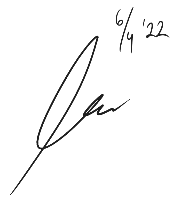 THE EFFECT OF MANAGERIAL OWNERSHIP, FREE CASH FLOW, LIQUIDITY, PROFITABILITY, AND FIRM SIZE ON DIVIDEND POLICY (EMPIRICAL STUDY ON CONSUMER GOODS INDUSTRY SECTOR COMPANIES LISTED ON THE INDONESIA STOCK EXCHANGE FOR THE 2016-2020 PERIOD)Susi NofitasariAbstractThis study investigates the effect of managerial ownership, free cash flow, liquidity, profitability, and firm size on dividend policy. The population in this study includes all consumer goods industrial sector companies listed on the Indonesia Stock Exchange (IDX) in the 2016-2020 period. The sampling method is purposive sampling, with a total sample of 35 companies. Analysis of the data used in this study using logistic regression analysis. The results of data analysis show that managerial ownership and profitability do not have a significant effect on dividend policy. Meanwhile, free cash flow, liquidity and firm size have a significant positive effect on dividend policy.Keywords: Managerial Ownership, Free Cash Flow, Liquidity, Profitability, Firm Size, Dividend Policy